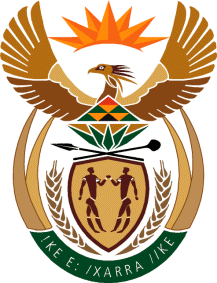 MINISTRY OF TOURISMREPUBLIC OF SOUTH AFRICAPrivate Bag X424, Pretoria, 0001, South Africa. Tel. (+27 12) 444 6780, Fax (+27 12) 444 7027Private Bag X9154, Cape Town, 8000, South Africa. Tel. (+27 21) 469 5800, Fax: (+27 21) 465 3216Ref: TM 2/1/1/10NATIONAL ASSEMBLY:QUESTION FOR WRITTEN REPLY:Question Number:		2094Date of Publication: 		7 August 2017NA IQP Number:		25Date of reply:		22 August 2017Mr T Rawula (EFF) to ask the Minister of TourismWhether (a) her department and/or (b) any entities reporting to her are funding, including by way of discretionary funding, any institution of research and development (i) domestically and/or (ii) internationally; if so, (aa)(aaa) what are the names of the specified institutions and (bbb) what are their functions, (bb) from what date has her department or any entity reporting to her been funding them and (cc) what amount has her department contributed towards such funding?				NW2316E	Reply:Whether the department of Tourism is  funding, including by way of discretionary funding, any institution of research and development, DomesticallyInternationally (aa) –(cc)    NDT does not fund any international  institution of research and development.SA TOURISMWhether  any entities reporting to the Minister, are  funding, including by way of discretionary funding, any institution of research and development,Domestically(aa) – (cc) SAT does not fund any institution of research and developmentInternationally(aa) – (cc) SAT does not fund any international institution of research and development.(aa)  (aaa) what are the names of specified institutions?Institutions of higher learning:University of PretoriaUniversity of JohannesburgUniversity of VendaCape Peninsula University of TechnologyUniversity of KwaZulu-Natal(bbb) what are their functions?The functions of these institutions of higher learning are to provide teaching and learning and conduct research in order to encourage innovation and the creation, advancement and dissemination of new knowledge and its application to government, industry and civil society. These institutions provide academic and career-focused undergraduate and postgraduate qualifications in hospitality, tourism management and development.(bb)  from what date has her department been funding them?March 2012 (cc)  what amount has her department contributed towards such funding?Funds were transferred to each university, on an annual basis from 2012 to 2017, to conduct research and provide financial support to postgraduate students pursuing tourism-related studies. Over these years, the overall budget spent was as follows: Research:                            R14 427 287Student financial support: R 3 400 000TOTAL:                                R17 827 287